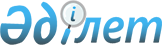 О внесении изменений в решении округа от 15 декабря 2008 года № 24 "О присвоении наименований улиц в ст. Жазык Акжарского сельского округа"Решение акима Акжарского сельского округа Хромтауского района Актюбинской области от 17 июля 2015 года № 51. Зарегистрировано Департаментом юстиции Актюбинской области 13 августа 2015 года № 4464      В соответствии со статьей 35 Закона Республики Казахстан от 23 января 2001 года "О местном государственном управлении и самоуправлении в Республике Казахстан" и Конституционным Законом Республики Казахстан от 3 июля 2013 года "О внесении изменений и дополнений в Конституционный закон Республики Казахстан и в некоторые законодательные акты Республики Казахстан по вопросам исключения противоречий, пробелов, коллизий между нормами права различных законодательных актов и норм, способствующих совершению коррупционных правонарушений, аким Акжарского сельского округа РЕШИЛ:

      1. Внести в решение акима Акжарского сельского округа от 15 декабря 2008 года № 24 "О присвоении наименований улиц в ст. Жазык Акжарского сельского округа" (зарегистрированное в реестре государственной регистрации нормативных правовых актов за № 3-12-73, опубликованное 8 января 2009 года в районной газете "Хромтау") следующие изменения:

      заголовок указанного решения изложить в следующей новой редакции:

      "О присвоении наименований улицам станции Жазык Акжарского сельского округа";

      в реквизитах и по всему тексту решения на государственном языке слово "селолық" заменить соответственно словом "ауылдық";

      в преамбуле решения слова "с частью 3.2 Концепции Государственной ономастической работы в Республике Казахстан, утвержденной Постановлением Правительства Республики Казахстан от 21 января 2005 года N 45 и Постановлением акимата Актюбинский области N 255 от 24 июля 2007 года "О утверждении Положения о порядке регистрации и структуре адреса в Адресном реестре Актюбинской области"" исключить.

      2. Настоящее решение вводится в действие по истечении десяти календарных дней после дня его первого официального опубликования.


					© 2012. РГП на ПХВ «Институт законодательства и правовой информации Республики Казахстан» Министерства юстиции Республики Казахстан
				
      Аким Акжарского сельского округа

Б. Дуйсенбин
